TRƯỜNG TIỂU HỌC TIỀN PHONGCHÀO MỪNG 93 NĂM NGÀY THÀNH LẬP ĐOÀN TNCS HỒ CHÍ MINHCHÚC MỪNG GIÁO VIÊN THỂ DỤC NHÂN NGÀY THỂ THAO VIỆT NAMChào mừng kỷ niệm 93 năm ngày thành lập Đoàn TNCS Hồ Chí Minh ((26/3/1931 - 26/3/2024), chiều ngày 26/3/2024, Ban giám hiệu trường Tiểu học Tiền Phong đã tặng quà và chúc mừng Ban Chấp hành Đoàn trường. Ban giám hiệu mong muốn Đoàn trường sẽ tiếp tục phát huy các kết quả đã được, cũng như thẳng thắn nhìn nhận những hạn chế để khắc phục và đẩy mạnh hơn nữa trong công tác Đoàn, tích cực phối hợp cùng các đoàn thể và nhà trường trong công tác giáo dục. Đồng thời BCH Chi Đoàn tích cực bồi dưỡng, giúp đỡ để có nhiều đoàn viên ưu tú được đứng trong hàng ngũ của Đảng.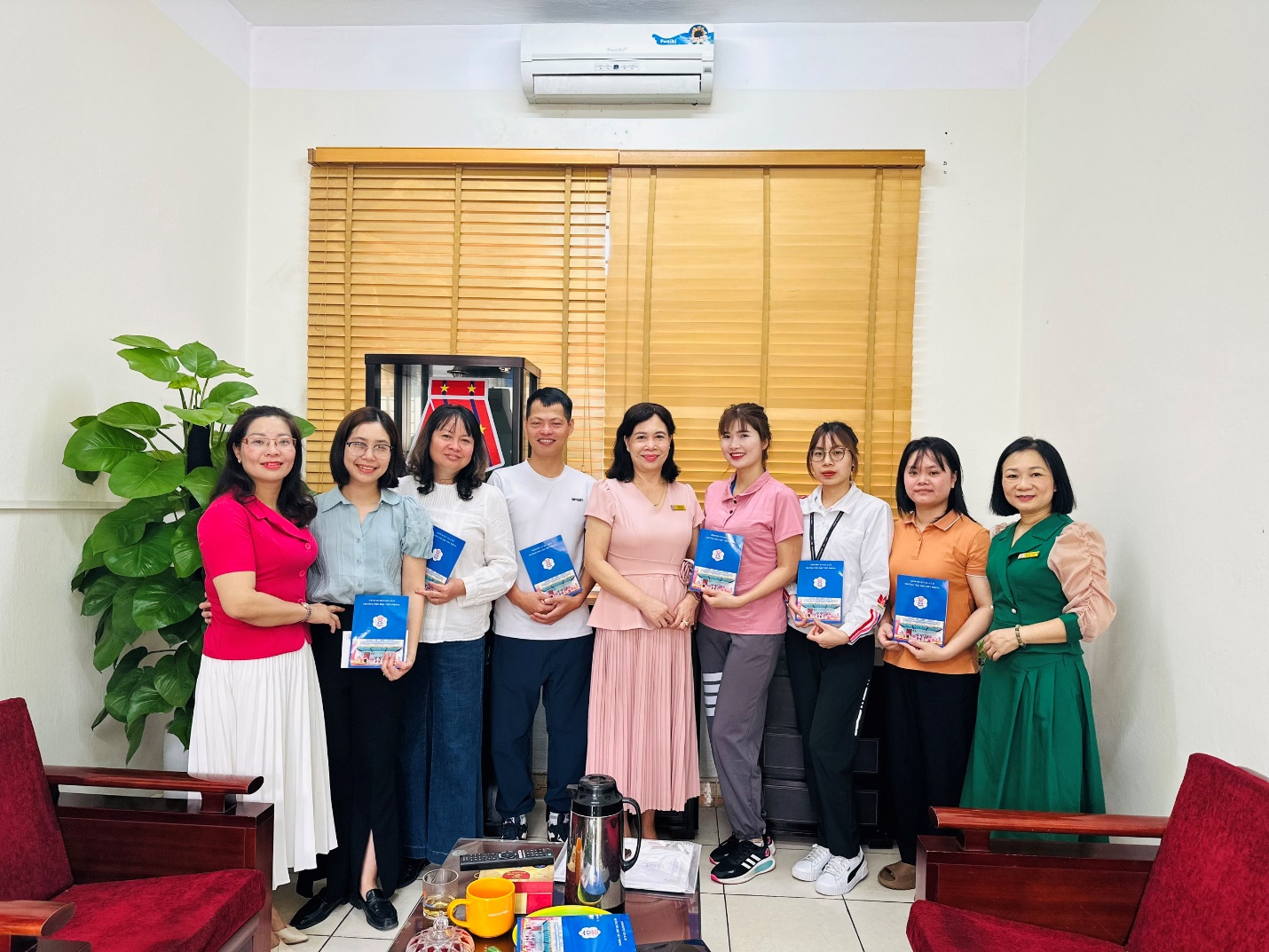 	Cũng hòa chung không khí vui mừng đó, nhân Ngày Thể thao Việt Nam 27/3, lãnh đạo Nhà trường đã có món quà nhỏ cùng những lời chúc tốt đẹp nhất gửi tới các thầy cô đang giảng dạy bộ môn Giáo dục thể chất. Qua đó, thể hiện sự ghi nhận của Ban giám hiệu với những đóng góp của các thầy cô giáo thể dục vào quá trình phát triển của Trường TH Tiền Phong, cũng như kịp thời động viên mỗi thầy cô của bộ môn tiếp tục cống hiến cho sự nghiệp giáo dục, rèn luyện nâng cao thể chất cho học sinh và đạt nhiều thành tích hơn trong năm học tiếp thao. 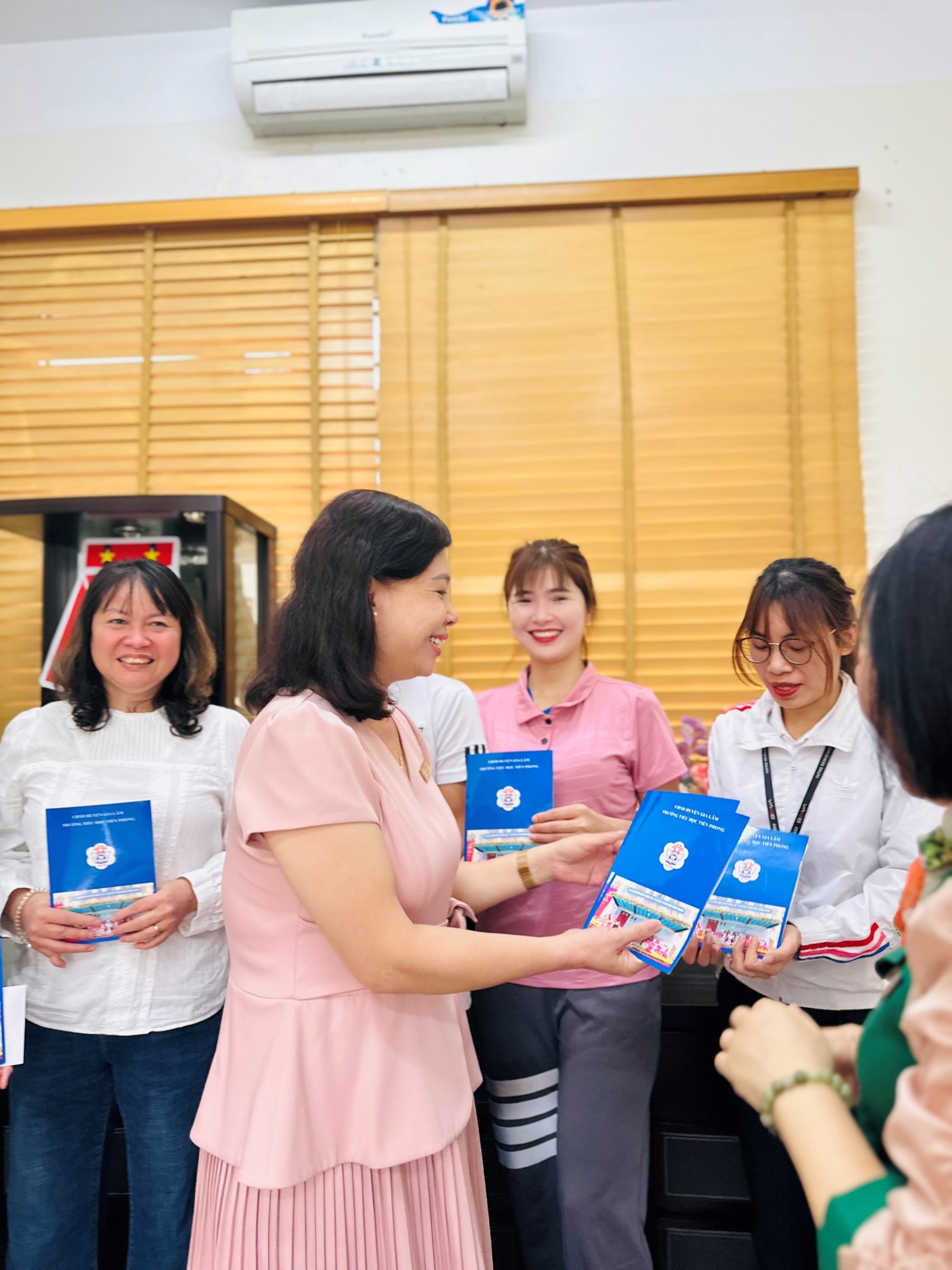 